Northumbria university Sport 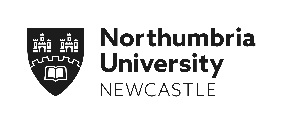 Membership Types and pricesThis Membership Types and Prices document should be read in conjunction with the Northumbria Sport Membership Terms and Conditions. Unless otherwise stated, defined terms used in this document have the same meaning as in the Membership Terms and Conditions.1. Fitness membership – students, staff, associate and Communtiy1.1 Fitness Membership can be purchased by Staff, Students, Associates and the Community and includes the following provisions: An optional full fitness inductionAccess to the University Fitness FacilitiesUse of the Sport Central swimming pool at any open sessionSport Central climbing wall induction and access to any open climbing sessionsEntitlement to discounted facility hire charges and Club, League, Team and Adventure sessions. 1.2 All classes and open sessions are subject to availability, and advertised opening times. 1.3 Fitness Membership is available on an annual basis, and on a monthly Direct Debit basis, subject to the general conditions set out in this document. Northumbria Sport also offers staff a Salary Deduction Scheme. To qualify for Salary Deduction, a member of staff must be paid via the University payroll. Details are available on the Northumbria Sport web pages https://northumbriasport.com/membership . From time to time, Northumbria Sport may also run specific Fitness Membership promotions.1.4 Annual Membership: Single annual payment1.4.1 Annual Membership offers significant savings when compared to the equivalent direct debit Membership paid for in full over a period of 12 months. The term for Annual Membership is 12 months, which runs from 1st September to 31st August of the following year in all cases irrespective of when the purchase takes place.1.4.2 Annual Membership may be purchased online via the Northumbria Sport Web Pages or in person at Sport Central. Payment must be made in full by either cash or credit/debit card before any use of University Fitness Facilities takes place.1.5 Monthly Direct Debit Membership 1.5.1 Monthly Memberships are for a minimum term of 3 full calendar months and are paid by direct debit. They may be purchased online via the Northumbria Sport Web Pages, via the Northumbria Sport app or in person at Sport Central.1.5.2 Direct debit payments are collected from a Member’s account on the 1st of each month or the nearest working day after that date and relate to the month ahead. When purchasing direct debit Membership a pro-rata payment is required for the amount that relates to the time between the Membership contract being entered into and the first Direct Debit collection date. 1.5.3 If purchasing online, this amount must be paid for by credit or debit Card. Payment may also be made in cash if purchasing in person at Sport Central.1.5.4 If the pro-rata fee remains unpaid, it will be collected by direct debit along with the first month’s fee. Any Membership contracts entered into after the 15th of the month will be liable for a longer pro-rata payment as it is not possible, due to the processing time required, to collect on the 1st of the following month.1.5.5 Standard monthly Membership is offered on a minimum 3 month direct debit contract period plus any initial period for which a pro-rata payment is required before first collection. Depending on the joining date, Northumbria Sport may require a pro-rata payment for 6 weeks’ Membership and subsequently claim two direct debit payments. Members may not cancel their Membership in this period other than in accordance with the Membership Terms and Conditions.1.5.6 Once a Member has completed the minimum term, their Membership will automatically be renewed on a monthly basis at the prevailing rate until they provide Northumbria Sport with notice of cancellation. The Member will be informed of any price increase as outlined in the Membership Terms and Conditions.2. PRICING – Fitness membership, Pay as you go, Personal TrainingFitness Membership Single annual paymentMonthly direct debit paymentStudent£179£24Staff£239£26Associate£259£28Community£289£32Monthly deduction from salaryStaff by salary deductionn/a£20Pay as you go gym session(Inclusive for Fitness Members)AssociateNon-memberPay as you go gym session(Inclusive for Fitness Members)£6£7Group Exercise Class(Inclusive for Fitness Members)AssociateNon-memberGroup Exercise Class(Inclusive for Fitness Members)£4£4.50Insert details of other PAYG pricesPersonal training 60 MinsMemberAssociate and Non-memberPersonal training 60 Mins£30£40Personal training 30 MinsMemberAssociate and Non-memberPersonal training 30 Mins£15£20